Tagesessen im neuen GOLL RestaurantKW 25 vom 19. bis 23. Juni 2017Von 11:30 bis 14 UhrMontag 1. Bratwurst mit Rotkraut und Pürée				5,90€2. Gefülltes Schweinesteak mit Kroketten			6,90€3.  Mais-Lauch-Rösti mit ungarischem Letscho		5,90€Dienstag 1. Pfefferhacksteak mit Pommes frites	 		5,90€2. Salatteller mit Ei und Thunfisch,Brötchen		6,90€3.  Chili sin carne mit Brötchen 				5,90€Mittwoch Maultaschen geröstet mit Ei, Salatgarnitur		5,90€Rinderleber mit Zwiebeln und Bratkartoffeln		 6,90€Vegetarischer Gemüsestrudel mit Kräuter Dipp	5,90€Donnerstag Bauernomelette mit Gemüse der Saison			5,90€Sauerbraten mit Knödel und buntes Gemüse		 6,90€Tagessuppe dann Milchreis mit Kirschsoße		5,90€Freitag Bohneneintopf mit Bockwurst				5,90€Fischfilet überbacken an Zitronensoße mit Reis	6,90€Indische Gemüsepfanne an Reismix			5,90€Zum Tagesessen ein Salat vom Büffet für		 	1,50 €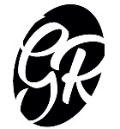 Expressservice: Bis 11 Uhr bestellen und wir richten Ihnen Ihr Mittagessen zum Abholen oder zum Speisen hier im Restaurant!Kelternews auch auf www.goll-gastro.de 